Slovenská spoločnosť elektronikov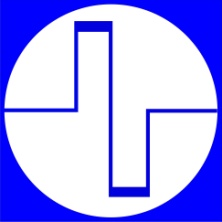 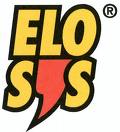  Ministerstvo školstva SREXPOCENTER, a.s. TrenčínVýstavisko AGROKOMPLEX NitraCELOSLOVENSKÉ FINÁLE TECHNICKEJ SÚŤAŽE MLADÝCH ELEKTRONIKOV41. ročník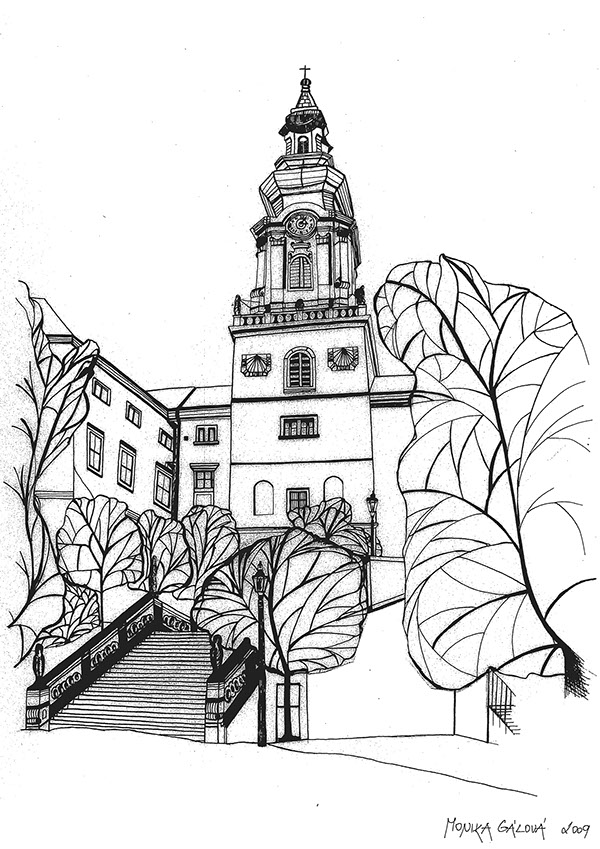 T S M E    N I T R A23. –  24. máj 2019PropozícieCELOSLOVENSKÉ FINÁLE TECHNICKEJ SÚŤAŽE MLADÝCH ELEKTRONIKOVCieľ súťaže:		rozvíjať záujem mládeže o elektroniku, zvyšovať 				teoretické vedomosti a praktickú zručnosť detí0rganizátor súťaže: 	Slovenská spoločnosť elektronikov BratislavaMinisterstvo školstva SREXPOCENTER, a.s.TrenčínRiaditeľ súťaže:		Miro Kohút, SSE BratislavaKomisár súťaže:		Jaroslav Hošťálek, Klub elektroniky TrenčínPredseda poroty:		Doc. Ing. Miloslav Hruškovic, CSc.Odborná porota:		P.Bahník, M.Kopča, L. Krošlák, P.Mádel, J.Mintál 				E. Paldan, T.Pavlíček, S.Půlpán, Š.Tóth, P. ŽákDátum súťaže: 		23.  – 24. máj 2019Miesto:			Agrokomplex NÁRODNÉ VÝSTAVISKO, š.p.				Spojovací krčok A-BSúťažná kategória:	TSME je súťažou žiakov základných škôl a tých, 				ktorí ukončili ZŠ v minulom školskom roku.Podmienky účasti:	Súťaže sa môžu zúčastniť najlepší traja zo školských,  miestnych  alebo oblastných kôl, resp. z prvého ročníka stredných odborných škôl. SSE zabezpečí zdarma pre každého organizátora stavebnice.Súťažiaci, ktorí si prinesú vlastný fungujúci výrobok  z oblasti elektroniky s vlastnou technickou dokumentáciou (schéma zapojenia, stručný popis činnosti a tech. údaje), budú zaradení do súťaže o najlepší výrobok.Prihlášky: 			Zasielajte spolu s výsledkovou listinou okresného 				(regionálneho) kola TSME na adresu SSE. Súťažné disciplíny: 	1. Technická súťaž					a. odborný test					b. praktická stavba súťažného výrobku	Odborná  porota  vyhodnotí  v  každej  disciplíne  poradie  súťažiacich  jednotlivcov podľa získaných bodov. Konečné  umiestnenie  v  TSME je dané súčtom  bodov z  jednotlivých  disciplín. 	a)  odborný test 	Každej  súťažnej  otázke  bude priradená bodová  hodnota. Poradie súťažiacich sa určí súčtom získaných bodov. V prípade rovnosti bodov rozhoduje lepší čas odovzdania testu.	b)  stavba súťažného výrobku	Súťažiaci zhotovia elektronický výrobok z dodanej stavebnice, na základe schémy zapojenia. Hodnotí sa:      		- funkčnosť      		- kvalita spájkovania      		- celkový vzhľad výrobku      		- čas zhotovenia výrobku,pričom výrobky nefunkčné z viny súťažiaceho sa umiestnia až za všetkými funkčnými výrobkami.	V prípade rovnakého súčtu poradí viacerých súťažiacich rozhodne o konečnom poradí v tejto disciplíne kvalita spájkovania. Problém nefunkčnosti jednoznačne rozhodne porota kontrolou odovzdaného výrobku. Výrobky nefunkčné, bez  zavinenia súťažiaceho (napr. chybnou súčiastkou) sa hodnotia ako funkčné.Oprava chybného výrobku po odovzdaní nie je prípustná. Organizátor určí časový limit na zhotovenie súťažného výrobku  podľa jeho náročnosti.2.   Súťaž prinesených výrobkov.	Prinesené výrobky hodnotia všetci účastníci súťaže – anketa. Autori najlepších výrobkov budú obhajovať svoje práce. Obhajobu hodnotí porota.Ocenenia.	Prví traja v technickej súťaži ako i v súťaži prinesených výrobkov budú odmenení diplomom a vecnými cenami. Časový  plán:23. máj 2019		 9.00	príchod, prezentácia štvrtok				a odovzdanie prineseného výrobku				11.00 otvorenie súťaže11.30 konštrukcia elektronického výrobku				13.00	obed				13.30	konštrukcia elektronického výrobku				16.00 anketa o najlepší prinesený výrobok					19.00 odborný test24. máj 2019		  9.00 obhajoba najlepších výrobkovpiatok			11.00 prehliadka medzinárodného veľtrhu EloSys				12.00	slávnostné vyhodnotenie súťaže				13.00 obed				14.00 prehliadka veľtrhu Technicko - organizačné zabezpečenie :Každý súťažiaci si prinesie základné náradie elektronika, spájko-vačku, písacie potreby, hygienické potreby.Registračný poplatok pre každého účastníka je 25 €.          Organizátor zabezpečí  prihláseným účastníkom, t.j. súťažiacim a doprovodu ubytovanie 23.5.2019  a stravu 23.5.2019 a 24.5.2019,  vstup na výstavisko Agrokomplex Nitra, súťažiacim zabezpečí elektronické stavebnice na súťaž. V prípade potreby zabezpečíme ubytovanie aj v stredu 22. mája 2019.  Cestovné výdavky hradí vysielajúca organizácia.V prípade, že poriadateľovi vzniknú náklady z nedisciplinovanosti, nedodržania propozícií a pokynov usporiadateľa, hradí ich ten, kto ich zapríčinil.	Organizátor si vyhradzuje možnosť aktualizovať časový plán, o zmenách budú súťažiaci i doprovod včas oboznámení.	Informácie - M. Kohút, 0905 / 521 989			 - J. Hoštálek 0908 / 493 339  	Adresa – 	SSE, Wolkrova 4, 851 01 Bratislava			tel:02/6224 5138, fax 02/62246926mail: skse@skse.sk 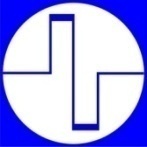 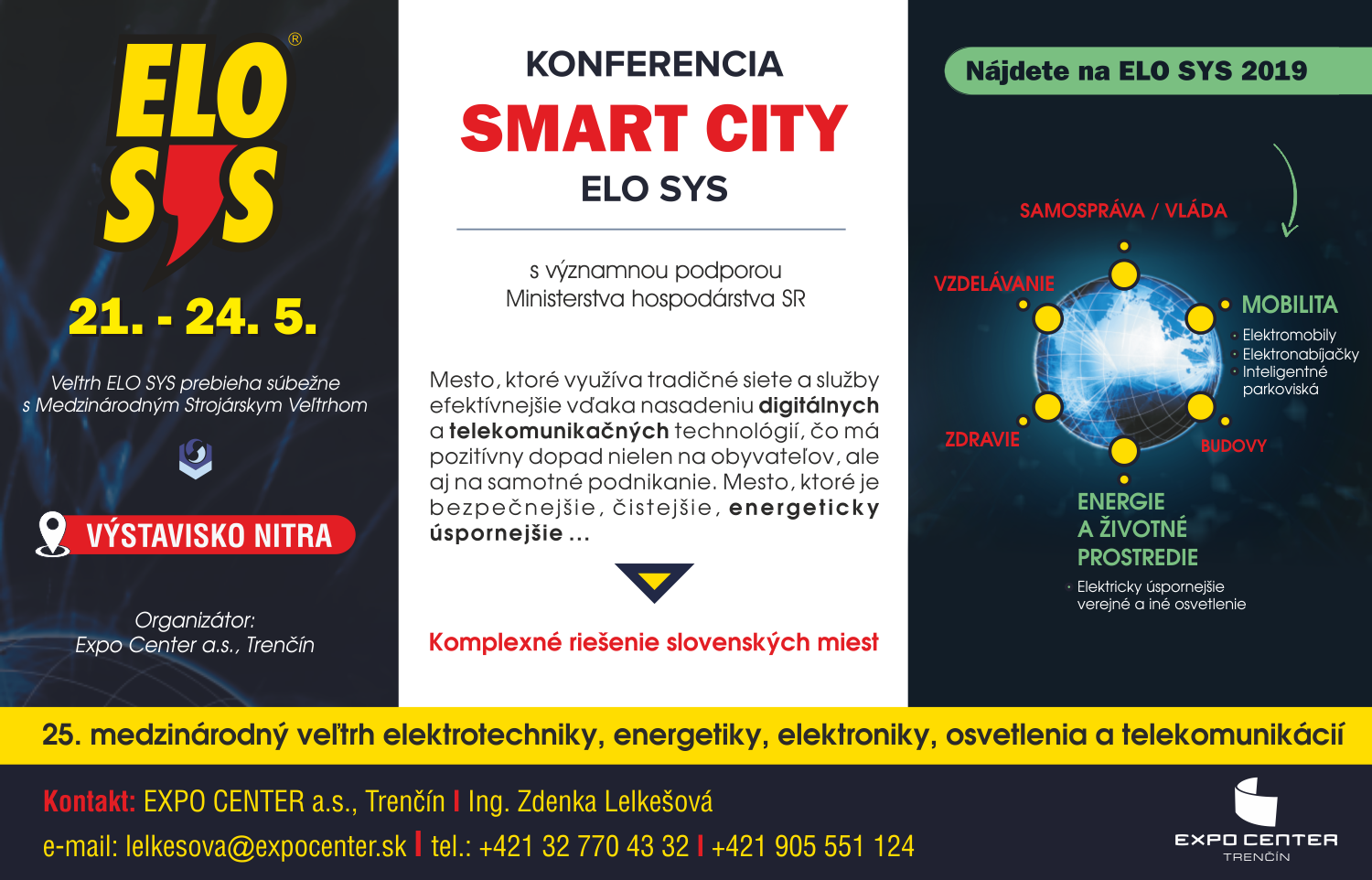 